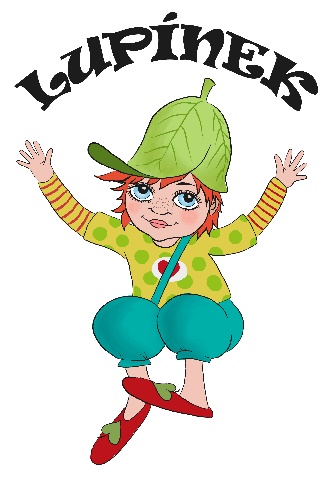 V __________________, dne__________________Čestné prohlášeníJá, jméno a příjmení: ___________________________________________________________________datum narození: ____________________________________________________________________bytem: ____________________________________________________________________________jako rodič dítěte jméno a příjmení: ___________________________________________________________________datum narození: ____________________________________________________________________bytem (pokud se liší): ________________________________________________________________Tímto čestně prohlašuji, že jsem osobou samostatně výdělečně činnou s povinností platit zálohy na pojistné na důchodové pojištění a příspěvek na státní politiku zaměstnanosti, a to od ____________.V případě, že by se situace změnila a přestal jsem být osobou samostatně výdělečně činnost, mám povinnost toto dětské skupině nahlásit (v souladu s § 11 Zákona č. 247/2014 Sb. o poskytování služby péče o dítě v dětské skupině) do 10 dnů od změny.datum: …………………………podpis  rodiče: …………………………………………